§4228.  Utilization review data1.  Report required.  On or before April 1st of each year, each health maintenance organization which issues a program of contract in this State that contains a provision whereby in nonemergency cases the insured is required to be prospectively evaluated through a prehospital admission certification, preinpatient service eligibility program or any similar preutilization review or screening procedure prior to the delivery of contemplated hospitalization, inpatient or outpatient health care or medical services which are prescribed or ordered by a duly licensed physician shall file a report on the results of that evaluation for the preceding year with the superintendent which shall contain the following:A.  The number and type of evaluations performed.(1)  For the purposes of this section, the term "type of evaluations" means the following preutilization review categories:  presurgical inpatient days; setting of medical service, such as inpatient or outpatient services; and the number of days of service.(2)  The report must separately identify the number of evaluations performed in which the health care services requested or provided include chiropractic services and the results of those evaluations;  [PL 1993, c. 669, §5 (AMD).]B.  The result of the evaluation, such as whether the medical necessity of the level of service contemplated by the patient's physician was agreed to or whether benefits paid for the service were reduced by the health maintenance organization;  [PL 1987, c. 168, §5 (NEW).]C.  The number and result of any appeals by patients or their physicians as a result of initial review decisions to reduce benefits for services as determined through prospective evaluations; and  [PL 1987, c. 168, §5 (NEW).]D.  Any complaints filed in a court of competent jurisdiction and served upon a health maintenance organization filing under this section stating a cause of action against that organization on the basis of damages to patients alleged to have been proximately caused by a delay, reduction or denial of medical benefits by the organization, as determined through prospective evaluations, and the determination of liability or other disposition of the complaint.  [PL 1987, c. 168, §5 (NEW).][PL 1993, c. 669, §5 (AMD).]2.  Maine residents.  This section is applicable to evaluations, appeals and complaints relating to Maine residents only.[PL 1987, c. 168, §5 (NEW).]3.  Confidentiality.  Any information provided pursuant to this section shall not identify the names of patients.[PL 1987, c. 168, §5 (NEW).]SECTION HISTORYPL 1987, c. 168, §5 (NEW). PL 1993, c. 669, §5 (AMD). The State of Maine claims a copyright in its codified statutes. If you intend to republish this material, we require that you include the following disclaimer in your publication:All copyrights and other rights to statutory text are reserved by the State of Maine. The text included in this publication reflects changes made through the First Regular and First Special Session of the 131st Maine Legislature and is current through November 1. 2023
                    . The text is subject to change without notice. It is a version that has not been officially certified by the Secretary of State. Refer to the Maine Revised Statutes Annotated and supplements for certified text.
                The Office of the Revisor of Statutes also requests that you send us one copy of any statutory publication you may produce. Our goal is not to restrict publishing activity, but to keep track of who is publishing what, to identify any needless duplication and to preserve the State's copyright rights.PLEASE NOTE: The Revisor's Office cannot perform research for or provide legal advice or interpretation of Maine law to the public. If you need legal assistance, please contact a qualified attorney.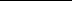 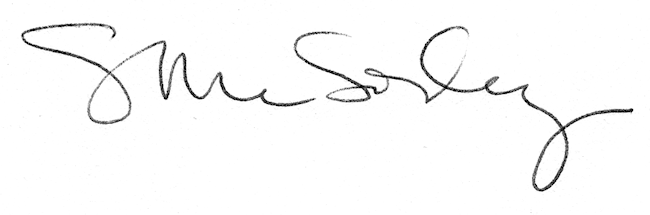 